
                                 Province of the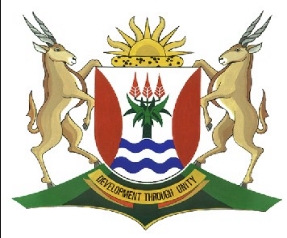 EASTERN CAPEEDUCATIONDIRECTORATE SENIOR CURRICULUM MANAGEMENT (SEN-FET)HOME SCHOOLING SELF-STUDY ANSWER SHEETSUBJECTBUSINESS STUDIESGRADE12DATE26/05/2020TOPICBUSINESS ROLES & BUSINESS VENTURESTERM 1REVISIONTERM 1-3  CONTENTXQUESTION 1:  BUSINESS ROLESQUESTION 1:  BUSINESS ROLESQUESTION 1:  BUSINESS ROLESEC/SEPT 2017EC/SEPT 2017EC/SEPT 20171.1Stages of team developmentStages of team developmentForming √ Storming √ Norming √Performing √ Adjourning/Mourning √ Any other relevant answer related to the stages of team development. NOTE: Mark the first THREE (3) only.                                                                               (3 x 1)Forming √ Storming √ Norming √Performing √ Adjourning/Mourning √ Any other relevant answer related to the stages of team development. NOTE: Mark the first THREE (3) only.                                                                               (3 x 1)(3)1.2Advantages of creative thinking in the workplace.Advantages of creative thinking in the workplace.Starts/Ignites business's process of problem solving, √ as there are usually more problems and not enough solutions. √ Better/Unique/Unconventional ideas/solutions √ is generated. √ May give a business a competitive advantage √ if unusual/unique solutions/ideas/strategies are implemented. √ Complex business problems √ may be solved. √ Productivity increases √ as business's management/employees may quickly generate multiple ideas to utilise time and money more effectively. √ Managers/Employees have more confidence √ as they can live up to their full potential. √Managers will be better leaders √ as they will be able to handle/manage change(s) positively and creatively. √ Managers/Employees can develop a completely new outlook, √ which may be applied to any task(s) they may do. √ Leads to more positive attitudes √ as managers/employees feel that they have contributed towards problem solving. √ Improves motivation √ amongst staff members. √ Managers/Employees have a feeling of great accomplishment √ and they will not resist/obstruct once they solved a problem/contributed towards the success of the business. √ Business's management/employees may keep up √ with fast changing technology. √ Stimulates brain function of employees/managers, √ as they are continuously pushed out of their comfort zone. √ Creativity may lead to new inventions √ which improves the general standard of living. √ Any other relevant answer related to the advantages of creative thinking in the workplace.                                                                                                                                                Max. (6)Starts/Ignites business's process of problem solving, √ as there are usually more problems and not enough solutions. √ Better/Unique/Unconventional ideas/solutions √ is generated. √ May give a business a competitive advantage √ if unusual/unique solutions/ideas/strategies are implemented. √ Complex business problems √ may be solved. √ Productivity increases √ as business's management/employees may quickly generate multiple ideas to utilise time and money more effectively. √ Managers/Employees have more confidence √ as they can live up to their full potential. √Managers will be better leaders √ as they will be able to handle/manage change(s) positively and creatively. √ Managers/Employees can develop a completely new outlook, √ which may be applied to any task(s) they may do. √ Leads to more positive attitudes √ as managers/employees feel that they have contributed towards problem solving. √ Improves motivation √ amongst staff members. √ Managers/Employees have a feeling of great accomplishment √ and they will not resist/obstruct once they solved a problem/contributed towards the success of the business. √ Business's management/employees may keep up √ with fast changing technology. √ Stimulates brain function of employees/managers, √ as they are continuously pushed out of their comfort zone. √ Creativity may lead to new inventions √ which improves the general standard of living. √ Any other relevant answer related to the advantages of creative thinking in the workplace.                                                                                                                                                Max. (6)(6)1.3.1Unethical business practice.Tax evasion√√MotivationRoy, the owner of True Blue Sports, does not record all the transactions of his business as required by South African Revenue Services. √                                                  Max (3)(3)1.3.2Unethical business practicesSexual harassment √ Unauthorised use of workplace funds and resources √ Unfair advertising √ - Pricing of goods in rural areas √ Abuse of work time √ Any other relevant answer related to unethical business practices. NOTE: Mark the first FOUR (4) only.                                                                       (4 x 1)(4)1.3.3Professional, responsible, ethical and effective business practiceTrue Blue Sports should not start other business ventures at the expense of others. √√They should pay fair wages. √√ All employees should be treated equally. √√ Appoint honest/trustworthy accountants with a good reputation. √√ Staffing and other processes should be open and transparent. √√ Draw up a code of ethics. √√ Managers must set the tone for professional/responsible/ethical behaviour. √√ There must be adequate internal control systems in place. √√ There should be honesty in all relationships/transactions in the business. √√ Employees should understand ethical business practices through effective communication/training. √√ Seminars on business ethics should be held for managers and the employees to help them understand the importance of the ethical work culture of the business. √√ Management must consider the impact of their decisions/actions on all stakeholders. √√Regulations applicable to environmental protection should be taken seriously. √√ They should charge fair prices in rural areas. √√ Any other relevant recommendation related to ways in which TBS should conduct business professionally, responsibly and ethically. NOTE: Mark the first THREE (3) only.                                                                 (3 x 2)(6)Recommend THREE ways in which TBS should conduct business professionally, responsibly and ethically.(6)1.4Criteria for successful teams.Criteria for successful teams.Interpersonal attitudes and behaviour √√Members have a positive attitude of support and motivation √ towards each other. √Good/Sound interpersonal relationships √ will ensure job satisfaction/ increase productivity of the team. √ Members are committed/passionate√ towards achieving a common goal/objectives. √Team leader acknowledges/gives credit to members √ for positive contributions. √ Any other relevant answer related to interpersonal attitudes and behaviour of successful teams.                                                                                                                               Criteria (2)                                                                                                                     Explanation (1)                                                                                                                          Sub-max. (3)Shared values/Mutual trust and support √√Shows loyalty/respect/trust towards team members √ despite differences. √Shows respect √ to the knowledge/skills of other members. √ Perform team tasks with integrity/pursuing responsibility/meeting team deadlines √ with necessary commitment to team goals. √ Any other relevant answer related to shared values/mutual trust and support of members in successful teams.                                                                                                                            Criteria (2)                                                                                                                     Explanation (1)                                                                                                                          Sub-max. (3)Communication √√A clear set of processes/procedures for teamwork √ ensures that every team member understands his/her role. √ Ability to communicate well √ and make quick decisions. √ Communicates with team members √ and allows for feedback. √ - Encourages discussion about the problem √ so that solutions can be found. √ Continuous review of team progress √ ensures that team members can rectify mistakes/act pro-actively to ensure that goals/targets are reached. √ Any other relevant answer related to communication in successful teams.                                                                                                                           Criteria (2)                                                                                                                     Explanation (1)                                                                                                                          Sub-max. (3)Co-operation/Collaboration √√Clearly defined realistic goals are set, √ so that all members know exactly what is to be accomplished. √ Willingness to co-operate as a unit √ to achieve team objectives. √ Co-operate with management √ to achieve team/business objectives. √ Agree on methods/ways to get the job done effectively √ without wasting time on conflict resolution. √ All members √ take part in decision-making. √ A balanced composition of skills/knowledge/experience/expertise √ ensures that teams achieve their objectives. √ Any other relevant answer related to co-operation/collaboration in successful teams.                                                                                                                            Criteria (2)                                                                                                                     Explanation (1)                                                                                                                          Sub-max. (3)NOTE:  1. Mark the first THREE (3) only.                  2. Consider any other relevant criteria for a successful    team.    (3 x 3)(9)1.5Differences between ethics and professionalism.Differences between ethics and professionalism.NOTE: 1.  The differences must be clear.              2. Answer does not have to be in tabular format.              3. Award a maximum of THREE (3) marks if the differences is not clear / Mark either ethics                or professionalism only.              4. Accept paragraph style answer.                                                                                     Max.                                                                                              NOTE: 1.  The differences must be clear.              2. Answer does not have to be in tabular format.              3. Award a maximum of THREE (3) marks if the differences is not clear / Mark either ethics                or professionalism only.              4. Accept paragraph style answer.                                                                                     Max.                                                                                              (6)1.6Read the scenario below and answer the questions that follow.Read the scenario below and answer the questions that follow.1.6.1Problem-solving techniqueDelphi technique √√MotivationTo request a group of business experts to complete questionnaires. √ (1)                 Max.(3)1.6.2Advantages of the Delphi techniqueA group of experts will be used √ without bringing them together. √ Experts will give clear ideas/solutions √ on how to improve on low productivity/ profitability. √ Panel members/Experts can give new information √ on problems. √ Information received from experts √ can be kept confidential. √ It reduces noise levels in an office environment √ since there is no group discussion. √ Panel members/Experts need to reach consensus, √ so that the best solution is found. √ All experts are given an equal opportunity to give their opinions, √ so noone dominates the process. √ Any other relevant advantages related to the use of the Delphi technique in solving business problems.                                                                                                  Max.(6)1.7Benefits of diversity in the workplace.Benefits of diversity in the workplace.Workforce diversity improves the ability of a business √ to solve problems/innovate/ cultivate diverse markets. √ Employees value each other's diversity √ and learn to connect/communicate across lines of difference. √ Diversity in the workforce improves √ morale/motivation. √ Employees demonstrate greater loyalty to the business √ because they feel respected/accepted/understood. √ A diversified workforce can give businesses a competitive advantage √ as they can render better services. √ Being respectful of differences/demonstrating diversity √ makes good business sense/improves profitability. √ Diverse businesses ensure that its policies/practices √ empower every employee to perform at his/her full potential. √ Customers increasingly evaluate businesses √ on how they manage diversity in the workplace. √ Employees from different backgrounds √ can bring different perspectives to the business. √ A diversified workforce stimulates debate √ on new and improved ways of getting things done. √ Employees represent various groups √ and are therefore better able to recognise customer needs and satisfy consumers. √ Businesses with a diverse workforce are more likely to have a good public image √ and attract more customers. √ Any other relevant answer related to the benefits of diversity in the workplace.        Max.(6)1.8Ways in which the businesses can deal with diversity issues in the workplace:Ways in which the businesses can deal with diversity issues in the workplace:1.8.1AgePromotions should not be linked to age, but rather to specific skills set. √√ A business must not employ children aged 15 or younger. √√ The ages of permanent workers should vary from 18 to 65 to include all age groups. √√ A business may employ a person who is older than the normal retirement age provided that person is the most suitable candidate. √√ Businesses must encourage older employees to help young employees to develop their potential. √√ Young employees must be advised to respect and learn from older employees. √√ The business should encourage employees to be sensitive to different perspectives of various age groups. √√ Any other relevant answer related to the way in which businesses can deal with age as a diversity issue in the workplace.                                                                                   Max.(4)1.8.2DisabilityProvide employment opportunities for people with disabilities. √√ Accommodate people with disabilities by providing facilities/ramps for wheelchairs, √√ etc. Ensure that workers with special needs are not marginalised/feel excluded from workplace activities. √√ Business should be well informed with how to deal with disabled employees. √√ Policies and programs should accommodate the needs of people with disabilities. √√Create an organisational culture and climate that is conducive for people with disabilities. √√ Employees should be trained to deal with colleagues with disabilities. √√ Bringing in external experts to help with disability and accommodation issues. √√Ensure that employees with disabilities are treated fairly. √√ Focus on job skills/work performance of the disabled, rather than their disability/possible problems they may pose in the future. √√ Any other relevant answer related to the way in which businesses can deal with disability as a diversity issue in the workplace.                                                                         Max.(4)[60]QUESTION 2 BUSINESS VENTURES (MANAGEMENT AND LEADERSHIP)QUESTION 2 BUSINESS VENTURES (MANAGEMENT AND LEADERSHIP)QUESTION 2 BUSINESS VENTURES (MANAGEMENT AND LEADERSHIP)(EC/JUNE 2017)(EC/JUNE 2017)2.1IntroductionGood leaders are also good managers, as both can inspire / energise people and bring about change. √ Leaders and managers can create opportunities and motivate people to be productive which lead to successful businesses. √ Many managers are also good leaders with excellent management skills. √ Some managers are task driven which may result in conflict if employees' interests are neglected. √ Managers who ignore their leadership role will not be able to motivate people to get the job done successfully. √ Leadership theories guide leaders on how to address / manage certain situations. √ Any other relevant introduction related to management and leadership styles / theories.      (Max)IntroductionGood leaders are also good managers, as both can inspire / energise people and bring about change. √ Leaders and managers can create opportunities and motivate people to be productive which lead to successful businesses. √ Many managers are also good leaders with excellent management skills. √ Some managers are task driven which may result in conflict if employees' interests are neglected. √ Managers who ignore their leadership role will not be able to motivate people to get the job done successfully. √ Leadership theories guide leaders on how to address / manage certain situations. √ Any other relevant introduction related to management and leadership styles / theories.      (Max)(2)2.2Leadership.Leadership.Influences √ human behaviour. √ Communicates √ by means of inter-action / behaviour / vision / values / charisma. √ Encourages new ideas √ to increase productivity. √ Inspires √ staff to trust and support each other. √ Focuses √ on what and why. √ Does the right √ things. √ - Focuses √ on the horizon to take long- term decisions. √ Leaders are born √ with natural / instinctive leadership skills. √ Guides / Leads √ people to become active participants. √ Have power √ / influence because of his / her knowledge / intelligence / skills. √ Always trying to find more efficient ways √ of completing tasks. √ Motivational / Inspirational√ in their approach. √ People orientated. √√ Lead√ by example / respect. √ Any other relevant answer related to leadership.                                                              (Max)  (8)Influences √ human behaviour. √ Communicates √ by means of inter-action / behaviour / vision / values / charisma. √ Encourages new ideas √ to increase productivity. √ Inspires √ staff to trust and support each other. √ Focuses √ on what and why. √ Does the right √ things. √ - Focuses √ on the horizon to take long- term decisions. √ Leaders are born √ with natural / instinctive leadership skills. √ Guides / Leads √ people to become active participants. √ Have power √ / influence because of his / her knowledge / intelligence / skills. √ Always trying to find more efficient ways √ of completing tasks. √ Motivational / Inspirational√ in their approach. √ People orientated. √√ Lead√ by example / respect. √ Any other relevant answer related to leadership.                                                              (Max)  (8)(4)2.3AutocraticAutocraticPositivesQuick decisions √ can be taken without consulting / considering followers / employees. √ Work gets done √ in time / on schedule. √ Line of command / communication is clear √ as it is top-down / followers know exactly what to do. √ Direct supervision and strict control √ ensure high quality products / service. √ Provides strong leadership √ which makes new employees feel confident and safe. √ Works well in large companies √ where consultation with every employee is impractical. √ Clear guidance √ can be given to low-skilled / inexperienced / new staff. √Useful in a crisis / urgent situation √, e.g. after an accident / meeting tight deadlines. √ Any other relevant answer related to a positive evaluation of an autocratic leadership style.AND / ORLeaders and followers may become divided √ and may not agree on ways to solve problems. √Workers can be demotivated √ as their opinions / ideas are not considered. √ De-motivated workers √ impact negatively on productivity. √ New / Creative / Cost reducing ideas √ may not be used / implemented / never be considered. √ Followers may feel that they are not valued √ resulting in high absenteeism and high employee turnover. √ Experienced and highly skilled workers will resist an autocratic leadership style √ because it results in less growth, participation and creativity. √ Any other relevant answer related to a negative evaluation of an autocratic leadership style.                                                                                                                                       (Max)  (8)2.3.2 Charismatic        Positives:This leadership style is used when management has identified low morale √ amongst employees. √ The leader uses personal charm / inspiration √ rather than power and authority to influence or lead subordinates. √ Serves as a role model √ and people follow him / her. √ Has vision √ and is able to communicate well with others. √ Praises subordinates √, even for little success achieved. √ Has a good value √ that may lead the company to greater success? √ Charismatic leaders have faith √ and believe in themselves, that is why they inspire their subordinates. √ Any other relevant answer related to a positive evaluation of a charismatic leadership style.AND / ORNegatives:Charismatic leaders are tolerant of challenges √, because they want to make subordinates feel special / happy. √ Perceive themselves √ as irreplaceable. √ May not always be objective in assessing employees' capabilities √ as they are focusing on making them feel good. √ Any other relevant answer related to the evaluation of the Charismatic leadership style.                                                                                                                                  (Max)  (8)2.3.3 Laissez-Faire style            PositivesWorkers / Followers are allowed to make decisions √ on their own policies / methods. √Subordinates have maximum freedom √ and can work independently. √ Leader motivates workers by trusting them √ to do things themselves / on their own. √Authority is delegated √, which can be motivating / empowering to competent workers / increase productivity. √ Subordinates are experts √ and know what they want / can take responsibility for their actions. √ Suitable for coaching / mentoring to motivate employees √ to achieve more / better things. √It can be empowering for competent followers √ as they are completely trusted to do their job. √ Individual team members may improve / develop √ leadership skills. √ Any other relevant answer related to a positive evaluation of a laissez-faire leadership style.AND / ORNegativesLack of clear direction / leadership √ may be demotivating to employees. √ Employees can be held responsible for their own work √ which may lead to underperformance. √ Could lead to conflict when some team members act as leaders √ and dictate to other team members. √ Workers are expected to solve √ their own conflict situations. √ Productivity may be compromised √ with a lack of tight control over workers not meeting deadlines. √ Productivity might be low √, if employees lack the necessary knowledge or skills. √ Any other relevant answer related to a negative evaluation of laissez-faire leadership style.                    (Max)  (8)PositivesQuick decisions √ can be taken without consulting / considering followers / employees. √ Work gets done √ in time / on schedule. √ Line of command / communication is clear √ as it is top-down / followers know exactly what to do. √ Direct supervision and strict control √ ensure high quality products / service. √ Provides strong leadership √ which makes new employees feel confident and safe. √ Works well in large companies √ where consultation with every employee is impractical. √ Clear guidance √ can be given to low-skilled / inexperienced / new staff. √Useful in a crisis / urgent situation √, e.g. after an accident / meeting tight deadlines. √ Any other relevant answer related to a positive evaluation of an autocratic leadership style.AND / ORLeaders and followers may become divided √ and may not agree on ways to solve problems. √Workers can be demotivated √ as their opinions / ideas are not considered. √ De-motivated workers √ impact negatively on productivity. √ New / Creative / Cost reducing ideas √ may not be used / implemented / never be considered. √ Followers may feel that they are not valued √ resulting in high absenteeism and high employee turnover. √ Experienced and highly skilled workers will resist an autocratic leadership style √ because it results in less growth, participation and creativity. √ Any other relevant answer related to a negative evaluation of an autocratic leadership style.                                                                                                                                       (Max)  (8)2.3.2 Charismatic        Positives:This leadership style is used when management has identified low morale √ amongst employees. √ The leader uses personal charm / inspiration √ rather than power and authority to influence or lead subordinates. √ Serves as a role model √ and people follow him / her. √ Has vision √ and is able to communicate well with others. √ Praises subordinates √, even for little success achieved. √ Has a good value √ that may lead the company to greater success? √ Charismatic leaders have faith √ and believe in themselves, that is why they inspire their subordinates. √ Any other relevant answer related to a positive evaluation of a charismatic leadership style.AND / ORNegatives:Charismatic leaders are tolerant of challenges √, because they want to make subordinates feel special / happy. √ Perceive themselves √ as irreplaceable. √ May not always be objective in assessing employees' capabilities √ as they are focusing on making them feel good. √ Any other relevant answer related to the evaluation of the Charismatic leadership style.                                                                                                                                  (Max)  (8)2.3.3 Laissez-Faire style            PositivesWorkers / Followers are allowed to make decisions √ on their own policies / methods. √Subordinates have maximum freedom √ and can work independently. √ Leader motivates workers by trusting them √ to do things themselves / on their own. √Authority is delegated √, which can be motivating / empowering to competent workers / increase productivity. √ Subordinates are experts √ and know what they want / can take responsibility for their actions. √ Suitable for coaching / mentoring to motivate employees √ to achieve more / better things. √It can be empowering for competent followers √ as they are completely trusted to do their job. √ Individual team members may improve / develop √ leadership skills. √ Any other relevant answer related to a positive evaluation of a laissez-faire leadership style.AND / ORNegativesLack of clear direction / leadership √ may be demotivating to employees. √ Employees can be held responsible for their own work √ which may lead to underperformance. √ Could lead to conflict when some team members act as leaders √ and dictate to other team members. √ Workers are expected to solve √ their own conflict situations. √ Productivity may be compromised √ with a lack of tight control over workers not meeting deadlines. √ Productivity might be low √, if employees lack the necessary knowledge or skills. √ Any other relevant answer related to a negative evaluation of laissez-faire leadership style.                    (Max)  (8)(8)2.4  Comparison between situational and transformational leadership theories.2.4  Comparison between situational and transformational leadership theories.                                                                                                                                                      Max (10)                                                                                                                                                      Max (10)2.5Situation in which situational and transformational leadership theories is appliedSituation in which situational and transformational leadership theories is appliedSituational:Suitable to manage changes caused by internal and external factors of the three business environments. √√ Application of the theory depends on the particular situation / circumstance that prevails within the organisation. √√ Used when it matches the needs of followers, e.g. inexperienced employees / followers require a different form of leadership than more experienced employees / followers. √√ Applied to address a crisis / conflict in the workplace. √√  Any other relevant answer related to the application of the situational leadership theory in the workplace. NOTE: Mark the first TWO (2) only.                                                                (Sub max) (4)Transformational: Suitable for implementing changes in the business. √√ May be applied when followers / employees have a low morale / are demotivated / are underperforming. √√Applied during the strategic planning process, where vision / mission / objectives have to be developed / changed. √√ - When a business is restructuring and exploring new ways of doing things. √√ - Any other relevant answer related to the application of the transformational leadership theory in the workplace. NOTE: Mark the first TWO (2) only.                                            (Sub max)   (4)                                                                                                                                 (4)  (Max)  (8)2.6 CONCLUSIONA leader who is positive / enthusiastic / energetic will inspire his followers to improve / empower / uplift themselves and achieve their own personal goals. √√ Managers can also be successful leaders if they not only focus on the task at hand, but also the people / workers who will execute the task. √√ Leaders who understand various leadership styles and theories may be able to lead effectively and handle any situation. √√ Any other relevant conclusion related to leadership styles / theories of management and leadership that will ensure the success of any business.                                                                  (Max)  (2)                                                                                BREAKDOWN OF MARK ALLOCATIONLASO - For each component: Allocate 2 marks if all requirements are met Allocate 1 mark if some requirements are met Allocate 0 marks where requirements are not met at allSituational:Suitable to manage changes caused by internal and external factors of the three business environments. √√ Application of the theory depends on the particular situation / circumstance that prevails within the organisation. √√ Used when it matches the needs of followers, e.g. inexperienced employees / followers require a different form of leadership than more experienced employees / followers. √√ Applied to address a crisis / conflict in the workplace. √√  Any other relevant answer related to the application of the situational leadership theory in the workplace. NOTE: Mark the first TWO (2) only.                                                                (Sub max) (4)Transformational: Suitable for implementing changes in the business. √√ May be applied when followers / employees have a low morale / are demotivated / are underperforming. √√Applied during the strategic planning process, where vision / mission / objectives have to be developed / changed. √√ - When a business is restructuring and exploring new ways of doing things. √√ - Any other relevant answer related to the application of the transformational leadership theory in the workplace. NOTE: Mark the first TWO (2) only.                                            (Sub max)   (4)                                                                                                                                 (4)  (Max)  (8)2.6 CONCLUSIONA leader who is positive / enthusiastic / energetic will inspire his followers to improve / empower / uplift themselves and achieve their own personal goals. √√ Managers can also be successful leaders if they not only focus on the task at hand, but also the people / workers who will execute the task. √√ Leaders who understand various leadership styles and theories may be able to lead effectively and handle any situation. √√ Any other relevant conclusion related to leadership styles / theories of management and leadership that will ensure the success of any business.                                                                  (Max)  (2)                                                                                BREAKDOWN OF MARK ALLOCATIONLASO - For each component: Allocate 2 marks if all requirements are met Allocate 1 mark if some requirements are met Allocate 0 marks where requirements are not met at all[40]TOTAL [100]TOTAL [100]